Publicado en Madrid el 11/11/2020 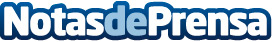 Cervezas Alhambra lanza Alhambra Reserva Esencia Citra IPA: una cerveza elaborada con un único lúpuloAlhambra Reserva Esencia Citra IPA es una cerveza monovarietal elaborada con un único lúpulo: el lúpulo CitraDatos de contacto:Sofia Felipe Estevez619002805Nota de prensa publicada en: https://www.notasdeprensa.es/cervezas-alhambra-lanza-alhambra-reserva Categorias: Nacional Gastronomía Sociedad Restauración Consumo http://www.notasdeprensa.es